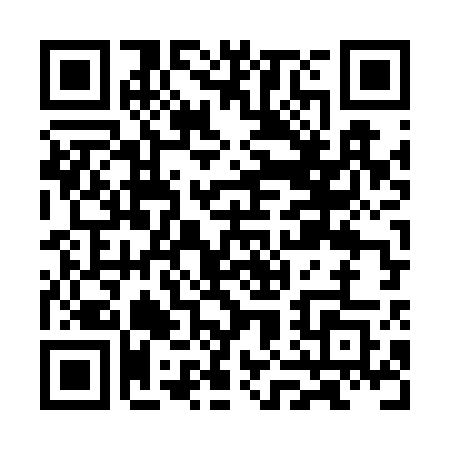 Prayer times for Peales Crossroads, Virginia, USAMon 1 Jul 2024 - Wed 31 Jul 2024High Latitude Method: Angle Based RulePrayer Calculation Method: Islamic Society of North AmericaAsar Calculation Method: ShafiPrayer times provided by https://www.salahtimes.comDateDayFajrSunriseDhuhrAsrMaghribIsha1Mon4:235:551:195:148:4310:162Tue4:235:561:195:148:4310:153Wed4:245:561:205:158:4310:154Thu4:255:571:205:158:4210:155Fri4:265:581:205:158:4210:146Sat4:265:581:205:158:4210:147Sun4:275:591:205:158:4210:138Mon4:285:591:205:158:4110:139Tue4:296:001:215:158:4110:1210Wed4:306:011:215:158:4110:1111Thu4:316:011:215:158:4010:1112Fri4:326:021:215:158:4010:1013Sat4:326:031:215:158:3910:0914Sun4:336:031:215:158:3910:0815Mon4:346:041:215:158:3810:0816Tue4:356:051:215:158:3810:0717Wed4:376:061:215:158:3710:0618Thu4:386:061:225:158:3610:0519Fri4:396:071:225:158:3610:0420Sat4:406:081:225:158:3510:0321Sun4:416:091:225:158:3410:0222Mon4:426:101:225:158:3410:0123Tue4:436:101:225:158:3310:0024Wed4:446:111:225:148:329:5925Thu4:456:121:225:148:319:5826Fri4:476:131:225:148:309:5627Sat4:486:141:225:148:299:5528Sun4:496:141:225:148:299:5429Mon4:506:151:225:138:289:5330Tue4:516:161:225:138:279:5131Wed4:526:171:225:138:269:50